PENNSYLVANIA PUBLIC UTILITY COMMISSIONHarrisburg, PA  17105-3265David Weaver						:				:v.						:     			F-2014-2457181:Philadelphia Gas Works 		:     FINAL ORDER		In accordance wit te provisions of Section 332() of te Public Utility Code, 66  C.S. §332(h), the decision of Administrative Law Judge Eranda Vero dated March 29, 2016, has become final without further Commission action; THEREFORE,IT IS ORDERED:1.	That the Complaint of David Weaver against Philadelphia Gas Works at Docket No. F-2014-2457181 is dismissed in its entirety.2.	That the Secretary mark this docket closed. 							BY THE COMMISSION,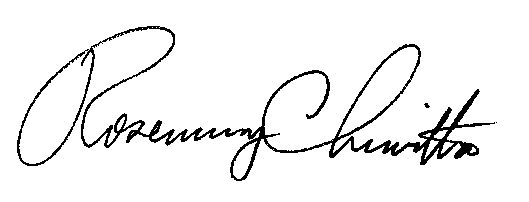 							Rosemary Chiavetta							Secretary(SEAL)ORDER ENTERED:  June 8, 2016